PENGEMBANGAN MEDIA PEMBELAJARAN BERBASIS POWTOON PADA MATERI STATISTIKA SISWA SMPSKRIPSI Oleh:AYU WIDIASTUTI NPM 181114036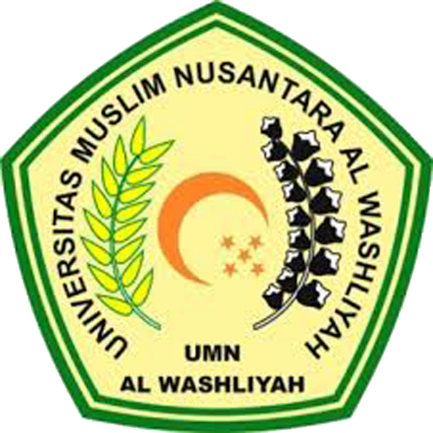 FAKULTAS KEGURUAN DAN ILMU PENDIDIKANUNIVERSITAS MUSLIM NUSANTARA AL-WASHLIYAHMEDAN2022PENGEMBANGAN MEDIA PEMBELAJARAN BERBASIS POWTOON PADA MATERI STATISTIKASISWA SMPSkripsi ini diajukan sebagai syarat untuk memperoleh gelar Sarjana Pendidikan pada Program Studi Pendidikan MatematikaOleh:AYU WIDIASTUTINPM 181114036FAKULTAS KEGURUAN DAN ILMU PENDIDIKANUNIVERSITAS MUSLIM NUSANTARA AL-WASHLIYAHMEDAN2022